Рабочий листпо учебному предмету «__математика_____________»с применением электронного обучения и дистанционных образовательных технологийКласс: 4-Б   Ф.И.О. учителя Мельник Юлия Васильевна       I V неделя (27.04-30.04)№ п/пДатаРазделТемаФорма урока Содержание(задания для изучения)Текущий контрольТекущий контрольИтоговый контрольИтоговый контрольКонсультацияКонсультацияРазноуровневые домашние задания№ п/пДатаРазделТемаФорма урока Содержание(задания для изучения)формасрокиформасрокиформасрокиРазноуровневые домашние задания127.04                                 Числа, которые больше 1000.              Умножение и делениеПисьменное деление на двузначное число (закрепление)Дистационное Обучение1.Онлайн урок 2.Работа с учебником Объясни ,как выполнено деление №256 (1 строка) устно3 №259 решить № 18(1 строка)Стр 71Выполни задания сфотографируй и вышлите на мою почту27.04Контрольная работа № 9 по теме «Умножение и деление на двузначное число»07.05вайбер27.04 13.3014.00 №257 Выполни задания сфотогра-фируйте и вышлите на мою почту228.04Деление на двузначное число, когда в частном есть нули Дистационное и электронное обучение1.Онлайн урок 2.Посмотри видео3.Работа с учебником. Выполни №265 (1.2.3 столбики)Выполни 2.№.244сфотографируй и вышлите на мою почту28.04Контрольная работа № 9 по теме «Умножение и деление на двузначное число»07.05вайбер28.04 13.3014.00№267Выполние задания сфотографируй и вышлите на мою почту329.04Письменное деление на двузначное число (закрепление).Проверочная работа № 8 по теме «Деление на двузначное число»Дистационное обучение.Онлайн урок 2.Работа с учебником 12.Реши задачу №274Выполни задания 1.№272 (1 и 3 столбики)сфотографируй и вышлите на мою почту29.04Контрольная работа № 9 по теме «Умножение и деление на двузначное число»07.05вайбер29.04 13.3014.00Приложение 1	Приложение 2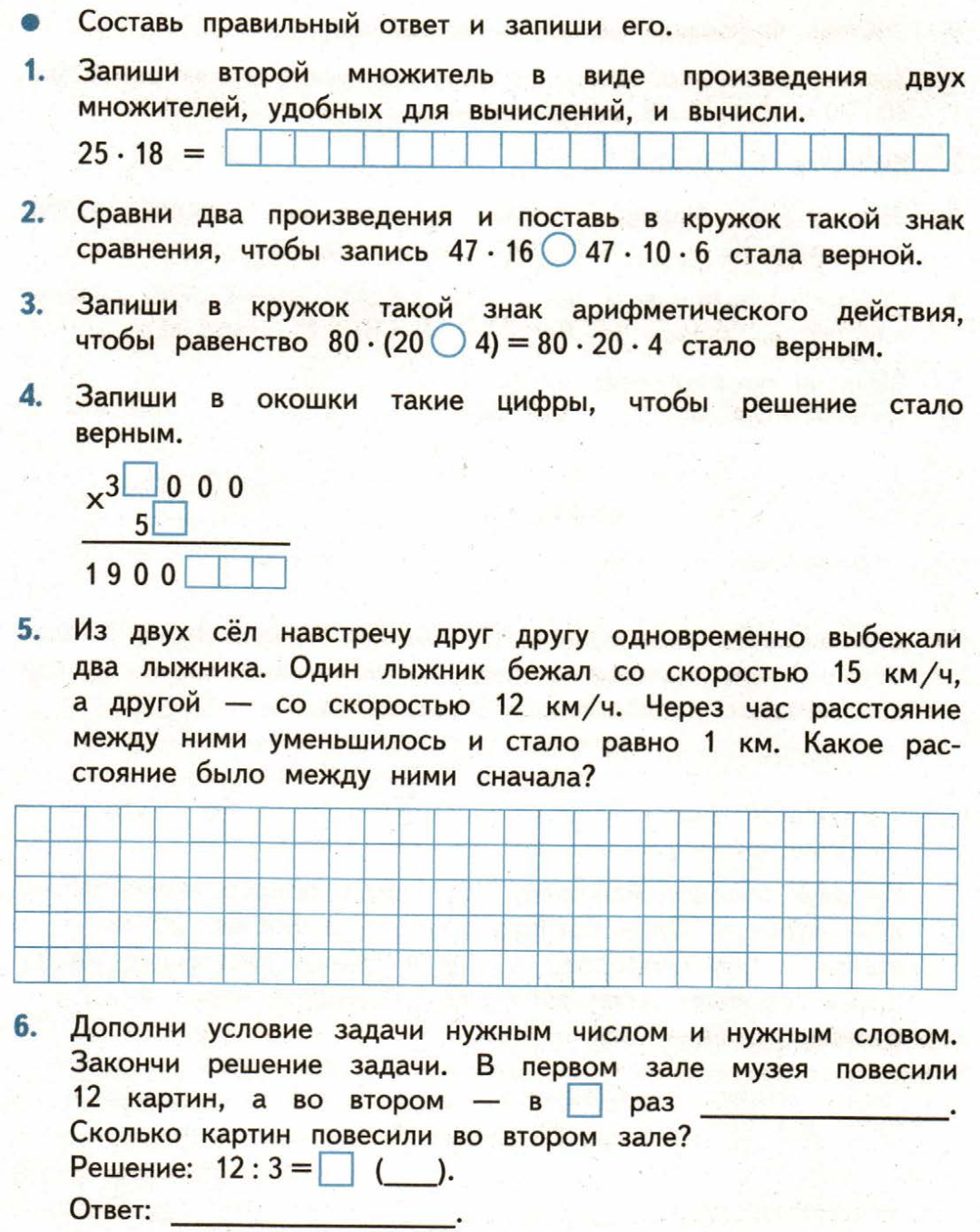 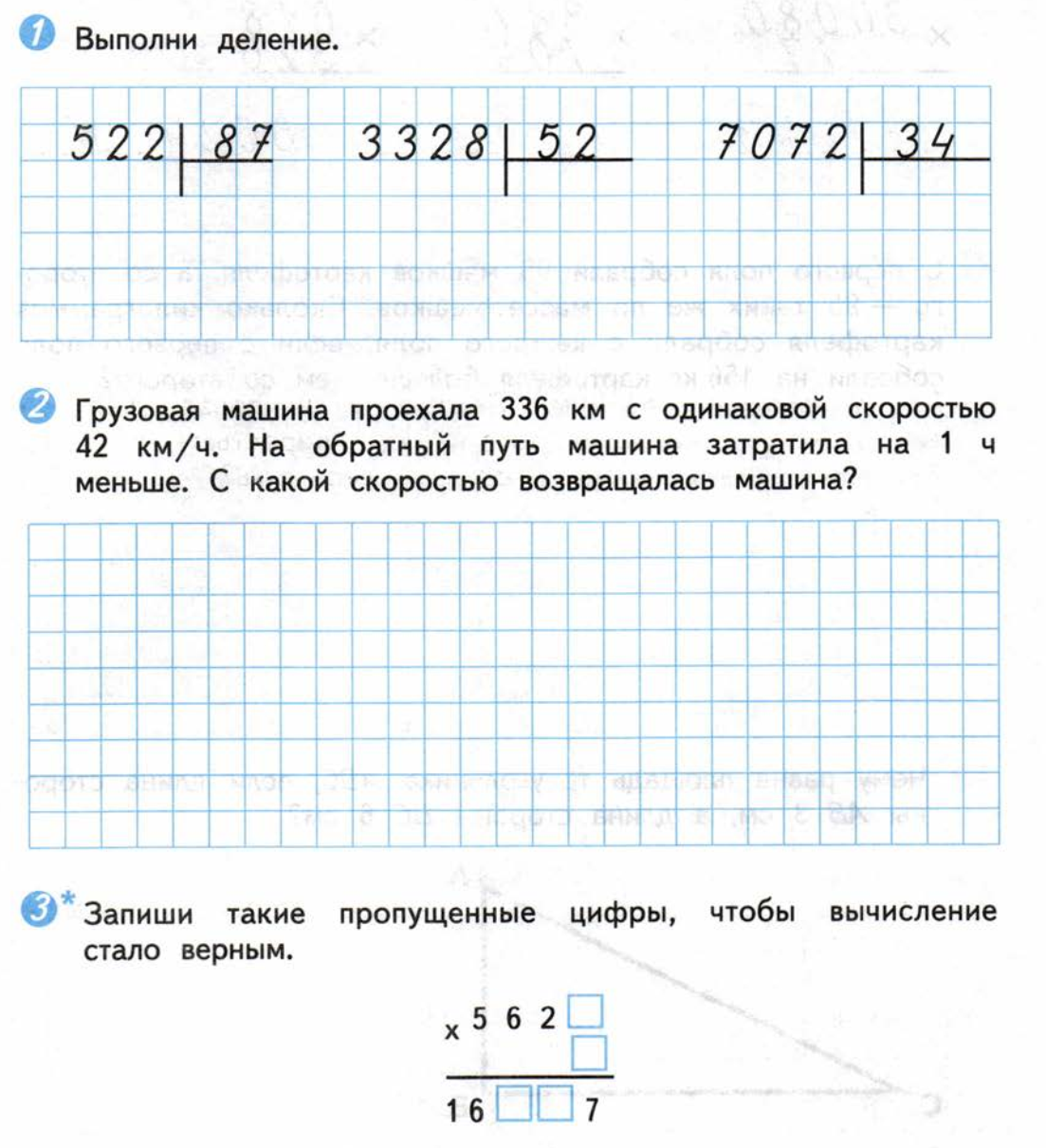 